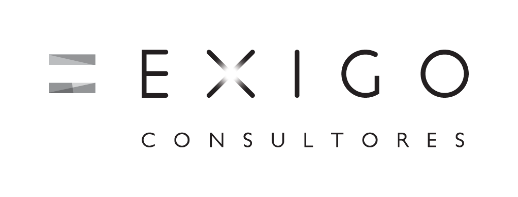 JOB ANNOUNCEMENTMathematicianLisbon, PortugalExigo is a Portuguese consulting company that started its activity in 2001. The core business of Exigo has been consulting services for the health sector, mainly in the field of health economics, epidemiology and mathematical and statistical analysis. Exigo disposes of a young, dynamic and multidisciplinary team that combines a high level of theoretical and practical knowledge. This allows us to respond to the needs of our clients in an impartial and rigorous way.The Quantitative Methods Department at Exigo intervenes in the majority of projects developed by the company, contributing to their precision and rigor. The department is constituted by health economists, mathematicians and statisticians with different background and experience. At the department, we give value to solid theoretical knowledge and its application in solving our clients’ everyday problems.Exigo is seeking to recruit candidates with the following profile/qualifications:Licentiate’s degree, master’s degree, engineering degree or Ph.D in Mathematics (actuarial, pure or applied);Theoretical and practical knowledge of fundamental concepts of mathematical modelling;Excellent documented programming skills;Ability to work on several projects simultaneously and in a team environment;Solid problem-solving capabilities;Excellent communication skills in English (oral and written);Creative and innovative thinking;Good time management and organizational skills;Excellent Microsoft Office skills, particularly in Excel.Experience with mathematical and/or statistical modelling software and general-purpose programming languages are considered a plus.The announcement is open for candidates with or without previous experience.Job description:Use mathematical models to synthesize qualitative and quantitative data from biostatistics and epidemiology to support medical/health decision-making for health policy assessment;Applying multiple simulation modeling techniques (Markov models, discrete event simulation models, agent-based models, multiparadigm models, etc.);Prepare reports, manuscripts, posters and presentations;Continuously review the existing literature on quantitative methods applied to the field, to keep abreast of the latest developments and identify possible future research directions.Deadline for job applications: February 28th, 2018.Conditions of employment:Salary varies according to experienceGeneral and relevant technical trainingHealth insuranceStart date: ImmediatelyApplication process: the recruitment process will include 3 phases: CV assessment, interview and a mathematical modeling test.Candidates should send a motivation letter of no more than one page and their curriculum vitae to the email: recrutamento@exigoconsultores.com. Further information can be obtained through the above email or by phone (+351) 21 896 71 58/9.